St Ninian’s High School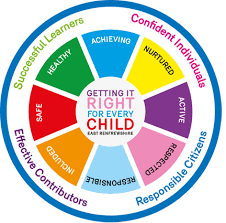 PSHE NewsletterWeek Beginning 24th February 2020Focus: Daily PrayersLent. Ash Wednesday is this week. If you've ever wanted to know what the Biblical roots of Ash WednesdayCareers convention - Thursday 27th Feb begins at 6.30pmArnold Clark Vacancies for 16yo and above – Please promoteHWB Mental Strength 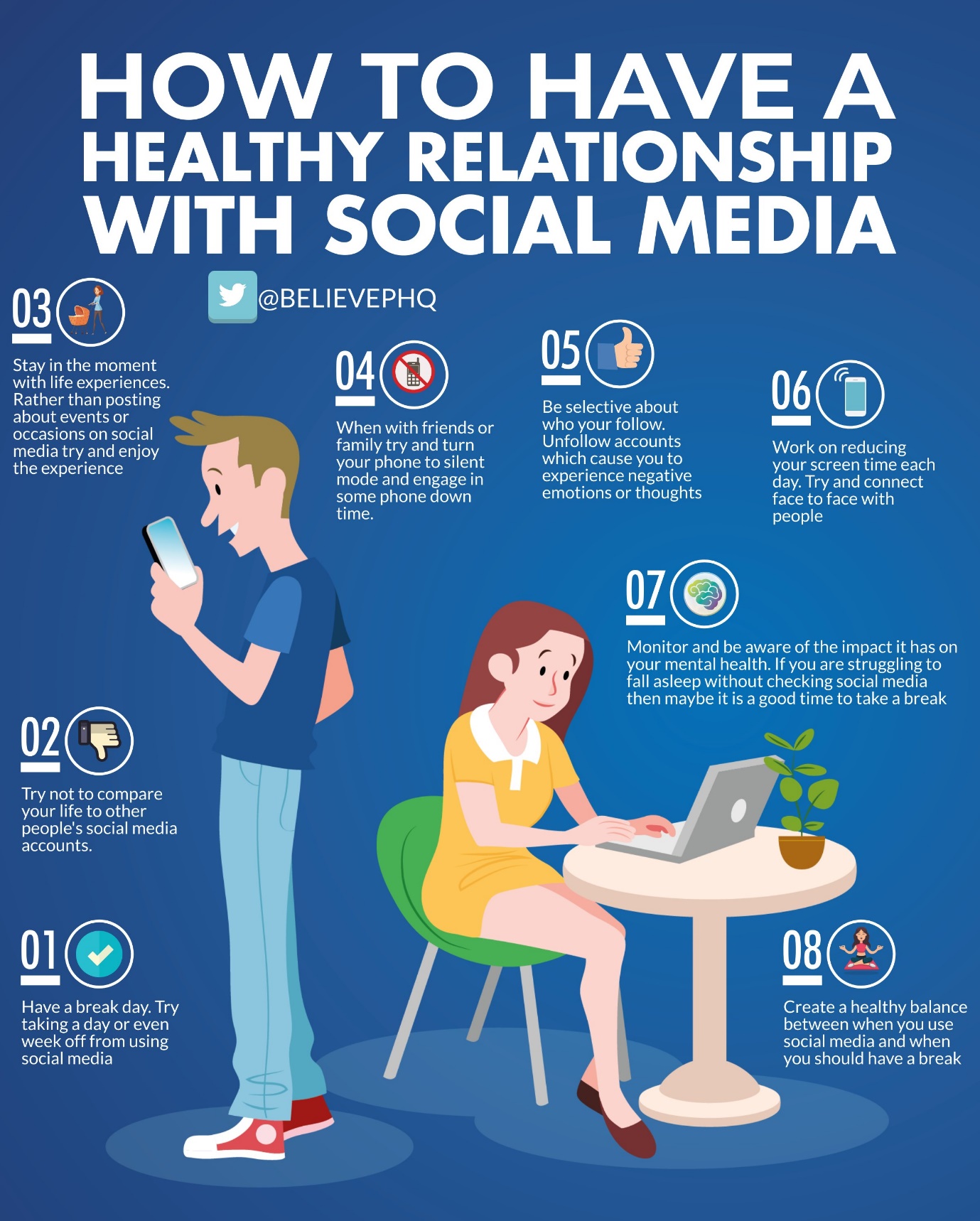 S1Outcome of School Charities Vote – Please cover with all classesPlanning for ChoicesPSHE Evaluation Complete Inspiring Purpose bookletSafer Internet DayInspiring Purpose Lesson 3Inspiring Purpose Lesson 2Inspiring Purpose Lesson 1 – Please collect booklets from Pastoral BasePeer AwardsS2Outcome of School Charities Vote – Please cover with all classesMental Health AwarenessPSHE EvaluationHuman RightsSafer Internet DayPrejudice and Discrimination S3Outcome of School Charities Vote – Please cover with all classesMental Health and Wellbeing Award – Understanding Mental Health IssuesLessonMarking Scheme Social media use & internet safety PSHE EvaluationTransferable SkillsMY WoW Ambassadors information regarding next meetingSafer Internet DayTransferable SkillsYoung CarersS4Outcome of School Charities Vote – Please cover with all classesPSHE EvaluationSelf-Harm - On EdgeOnline EtiquetteOptions process:S5 Options for pupilsS5For those interested in a career in Dentistry – Please cover with all classesOutcome of School Charities Vote – Please cover with all classesPSHE EvaluationHeadstart STEM Opportunity – New round of applications are now open:To apply, click herehttps://www.etrust.org.uk/inspire-courses          (year 11/S4*)https://www.etrust.org.uk/headstart-courses    (year 12/S5)https://www.etrust.org.uk/headstart-bursaries (applicable to both Headstart & Inspire)Ensure that PSHE booklets are up to date including:-	Full report reflection for S5-	Career education standards-	Wellbeing web-	SHANARRI taskOxford Opportunity – please promote to pupilsSutton Trust Summer school – please cover with pupilsComplete pages 70 and 71 of PSHE booklet in relation to options.Study SkillsPreparing for ExamsStudy PlanS6Outcome of School Charities Vote – Please cover with all classesPSHE EvaluationDiploma completion – Pupils should go on to the school website and search for “S6 DIPLOAM 2020”.  They should then click the link this takes them to and use their Glow login details to access the Microsoft forms document.  When this opens pupils will then copy and paste each relevant section of their diploma into the appropriate box.Diploma Completion for S6 pupils – See the below instructionsPupils go on to “Pupil Shared Area”Click on “PSHE”Pupils go on to “Diploma 2020”Pupils click on their own respective AlphaClick on the “S6 Diploma” and immediately save in their own folder using their name. Pupils are to complete each section of the Diploma by writing in to the text box at the bottom of each section.  There should only 160 characters including full stops etc.  Do not hit the return key as the software will not recognise it. This will be a working document and pupils should save their work as they goIt is important that when pupils are writing information in to the text box that they do not hit the return key as this will not work with the software when transferring on to the DiplomaLink to examples of previous diplomasLink to Lesson for “Responsible Citizen”Link to Lesson for “Confident Individual”Link to Lesson for “Successful Learner”T. LowS1 Choices Evening, Thursday 5th MarchLife Afternoon Tea, Saturday 21st March, 1pmWayside Club - Mr Ford is organising Sixth Year pupils to visit the Wayside Club and assist with their work. The Wayside Club offers homeless people and others a safe place for company, food, clothing and basic health care. Sixth Year pupils will work with the organisers in serving food to the visitors to the club. Taking place on Friday Evenings, this is a great opportunity to be of real service to others and will follow a rota to involve as many pupils as possible. Pupils interested should contact Mr Ford.